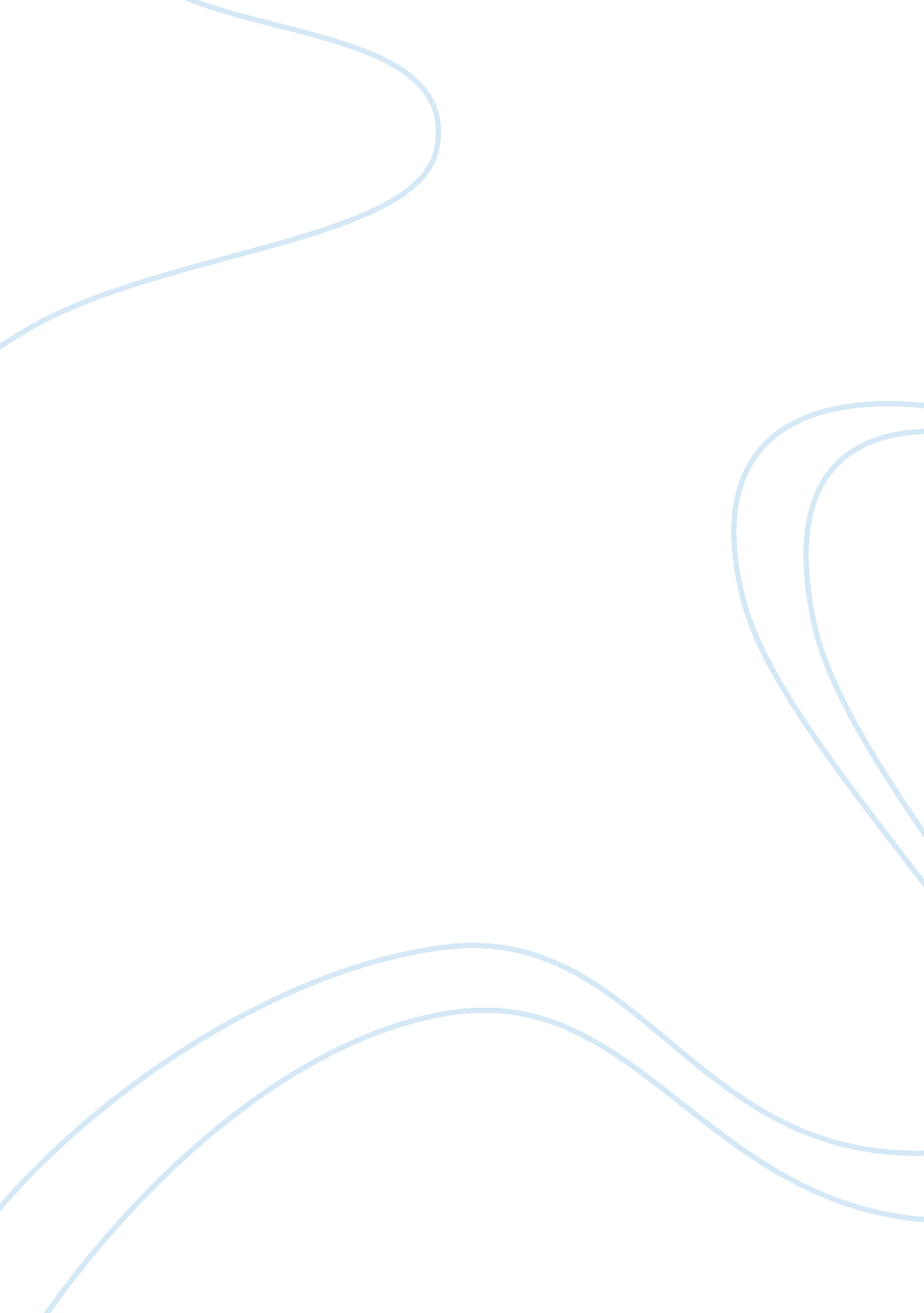 Arguments against gay marriage essayFamily, Same Sex Marriage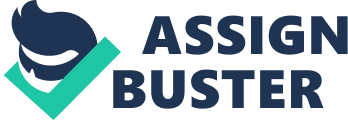 Marriage is a complex social phenomenon and has been perceived as such throughout history in all cultures. As legal historian John Witte has pointed out, through most of the history of marriage in West, is simultaneously has been perceived as a material institution giving expression to many natural needs and tendencies, a contractual institution requiring social control, a public institution contributing to the common good, and a religious institution seen as covenant or sacrament and witnessed and sanctioned by God[ CITATION Joh10 l 1033 ]. However, gay marriage defies most of the features or expressions of the traditional marriage[ CITATION Rex09 l 1033 ]. 
Gay marriage or the same sex marriage should not be legalized and there are many arguments supporting the statement. The primary reason for not accepting the gay marriage is the religious belief. According to Packer, homosexual activity is a serious sin before the eyes of God[ CITATION Pac08 l 1033 ]. There is only a man and women created by God, thus having a gender called gay and lesbian is not acceptable by religious standards. The same is true with the marriage of two men or two women. Marriage is designed for the procreation which involves having children in the family. The gay couple can always adopt the children however the sole intent of the marriage as described in religion is to multiply and produce the offspring to continue the family lineage. 
Morality is another reason which attracts the opposition to the gay marriage. Limiting the morality means limiting the freedom of the people to express the emotion and their feelings. Morality talks about a system of behavior with respect to the standards of right or incorrect behavior. In relation to gay marriage, it is immoral to marry a person that belongs to the same sex. Morality and proper conduct demands that the marriage should be held between the people of opposite sex to give value to the biblical passage that man and woman must fill the earth with people through the power of procreation. Gay marriage undermines the moral fiber of the society and is an improper moral conduct on the religious grounds. 
The legalization of gay marriage would deduce that other changes in the marriage structure would also be acceptable and owing to that, the majority of the people may also protest to make polygamy or marriage of one man with two women also legal. The acceptance of gay marriage would deteriorate the marriage as an institution and the same would be looked upon as a matter of convenience. This will be detrimental for the civil structure of the society and the structured form of the society would be disturbed immensely. The societal structure would undergo a change with the gay marriages being accepted and gay couples being perfectly normal. The entire human race would be altered with this decision. The children will grow up with the mentality that everything is acceptable in this society and will get attracted towards the non-religious ways of living. 
In upbringing of the children it is always considered that both mother and father are necessary and have their own individual’s roles to play. However, the children of gay couple would be devoid of care and love of one sex and would remain uncomfortable with and un-understanding of the feelings of that sex with whom they have not interacted right from their childhood. The children may also follow their parents in the sexual orientation and would always be unaware about their actual sexual preference. The prodigy of gay couple would mark the rise of a new era which going further may put the complete end on the heterosexual marriages. Similarly, courts also in their endeavor to provide the children with a perfect family will not be able to prefer a normal family and would have to give equal consideration to the gay couples while deciding the adoption of the children. The gay couples have the right to decide their life; however they should not be given the right to jeopardize the life and choices of the child they adopt by keeping him or her devoid of one sex’s company. 
The legalization of gay marriage would also adversely affect the education system. The books of education have to include and teach this possibility of gay marriage to the children. The acceptance of this marriage by the law would also impact the education system. The children would be compelled to see and understand an altogether new phenomenon which would require a great deal of comprehension at student’s level. 
To conclude with, this can be stated that gay marriage would be considered as social stigma and even if legalized by law, would not be accepted by the society as it breaks some very fundamental grounds on which the institution of marriage is being established. The gay marriage would lead to utter chaos and the settlement of same may take many years to come. Works Cited John Witte (Jr.) and Joel Nichols. Religion and the American Constitutional Experiment. Westview Press, 2010. 
Lopez, Rex. Should GayMarriage br Legalized. GRIN Verlag, 2009. 
Packer J. I. Alive to God. Regent College Publishing, 2008. 